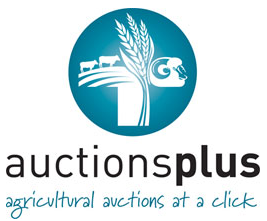 BUYERS, AGENTS AND ASSESSORS PLEASE NOTE:AGENTS AND ASSESSORS – YOU CAN SUBMIT ASSESSMENTS UP UNITL 12PM MONDAY FEBRUARY 23rdCLICK HERE for Pre-Auction detailsCLICK HERE for further details on the National Breeder & Replacement Female Cattle SaleListings to include:   LIST STOCK HERE TO MAXIMISE YOUR EXPOSURE PRIOR TO CATALOGUE AVAILABILITY!